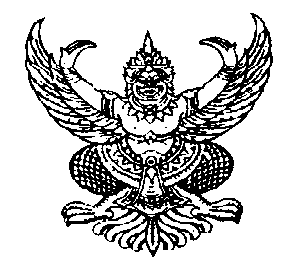 ประกาศราคากลางขององค์การบริหารส่วนตำบลกำแพงเซาเรื่อง ประกาศราคากลางโครงการซ่อมแซมไหล่ทางถนนคอนกรีตเสริมเหล็กสายนาตอ – ห้วยปราง – ปากป้าย หมู่ที่ 2,7---------------------------------------------------ด้วยองค์การบริหารส่วนตำบลกำแพงเซา   มีความประสงค์จะดำเนินการจ้างเหมาโครงการซ่อมแซมไหล่ทางถนนคอนกรีตเสริมเหล็กสายนาตอ – ห้วยปราง – ปากป้าย หมู่ที่ 2,7  วงเงินงบประมาณที่ได้รับจัดสรร  เป็นเงิน   207,000.-.-  บาท (เงินสองแสนเจ็ดพันบาทถ้วน)  โดยรายละเอียดดังนี้		1. ถมดินลูกรังหรือหินผุเสริมไหล่ทางถนนตคอนกรีตเสริมเหล็กสายนาตอ – ห้วยปราง – ปากป้าย ขนาดกว้างข้างละ 0.50 เมตร หนาเฉลี่ย 0.15 เมตร ระยะทางรวมทั้งสองข้างทาง 5,600.00 เมตร ใช้ดินลูกรังหรือหินผุ จำนวน  420.00 ลูกบาศก์เมตร พร้อมเกลี่ยแต่งเรียบ		2. ถมหินคลุกผิวจราจรไหล่ทางถนนคอนกรีตเสริมเหล็กสายนาตอ – ห้วยปราง – ปากป้าย ทั้งสองข้างทาง ขนาดกว้างข้างละ 0.50 เมตร หนาเฉลี่ย 0.07 เมตร ระยะทางรวมทั้งสองข้างทาง 5,600.00 เมตร ใช้หินคลุกจำนวน 196.00 ลูกบาศก์เมตร พร้อมเกลี่ยแต่งเรียบ	3. ติดตั้งป้ายประชาสัมพันธ์โครงการตามแบบถาวร ตามแบบที่ อบต.กำหนด  จำนวน 1 ป้าย	งบประมาณ  207,000.-  บาท ราคากลาง  ณ  วันที่   21   เดือน  สิงหาคม  2560  เป็นเงิน  207,000.-.-  บาท (เงินสองแสนเจ็ดพันบาทถ้วน)   ตามแบบสรุปราคากลางงานก่อสร้าง ซึ่งองค์การบริหารส่วนตำบลกำแพงเซา    ได้ผ่านความเห็นชอบจากคณะกรรมการกำหนดราคากลางที่ลงชื่อไว้ในแบบสรุปราคากลางงานก่อสร้างแนบท้ายประกาศฉบับนี้แล้ว องค์การบริหารส่วนตำบลกำแพงเซา จะใช้ราคากลางนี้ประกาศราคาต่อไป		ประกาศให้ทราบโดยทั่วกัน				ประกาศ  ณ วันที่  21  เดือน สิงหาคม   พ.ศ.  2560 (ลงชื่อ)....ไพเราะ  เอียดบัว....ผู้ประกาศ(นางสาวไพเราะ  เอียดบัว)นายกองค์การบริหารส่วนตำบลกำแพงเซาตารางแสดงวงเงินงบประมาณที่ได้รับจัดสรรและราคากลางในงานจ้างก่อสร้างชื่อโครงการ 		โครงการซ่อมแซมไหล่ทางถนนคอนกรีตเสริมเหล็กสายนาตอ – ห้วยปราง – ปากป้าย หมู่ที่ 2,7หน่วยงานเจ้าของโครงการ  องค์การบริหารส่วนตำบลกำแพงเซา    วงเงินงบประมาณที่ได้รับจัดสรรเป็นเงิน       207,000.00 บาทลักษณะงานโดยสังเขป1. ถมดินลูกรังหรือหินผุเสริมไหล่ทางถนนตคอนกรีตเสริมเหล็กสายนาตอ – ห้วยปราง – ปากป้าย ขนาดกว้างข้างละ 0.50 เมตร หนาเฉลี่ย 0.15 เมตร ระยะทางรวมทั้งสองข้างทาง 5,600.00 เมตร ใช้ดินลูกรังหรือหินผุ จำนวน  420.00 ลูกบาศก์เมตร พร้อมเกลี่ยแต่งเรียบ	2. ถมหินคลุกผิวจราจรไหล่ทางถนนคอนกรีตเสริมเหล็กสายนาตอ – ห้วยปราง – ปากป้าย ทั้งสองข้างทาง ขนาดกว้างข้างละ 0.50 เมตร หนาเฉลี่ย 0.07 เมตร ระยะทางรวมทั้งสองข้างทาง 5,600.00 เมตร ใช้หินคลุกจำนวน 196.00 ลูกบาศก์เมตร พร้อมเกลี่ยแต่งเรียบ3. ติดตั้งป้ายประชาสัมพันธ์โครงการตามแบบถาวร ตามแบบที่ อบต.กำหนด  จำนวน 1 ป้าย4.  ราคากลางคำนวณ   ณ  วันที่  21  เดือน  สิงหาคม  พ.ศ.  2560   เป็นเงิน   207,000.00 บาท5.  บัญชีประมาณการราคากลาง5.1  แบบสรุปราคากลางงานก่อสร้าง  หมายถึง  แบบประเมินราคางานก่อสร้างถนน  (ตามเอกสารแนบท้ายนี้)6.  รายชื่อคณะกรรมการกำหนดราคากลาง	1. นางสาวกอบกุล  ทองอุ่น		ตำแหน่งหัวหน้าส่วนโยธา		ประธานกรรมการ	2. นายณัฐชา  ล่องจ้า              	ตำแหน่งนายช่างโยธา		กรรมการ	3. นายกีรติ   คำดี		ตำแหน่งนายช่างโยธา		กรรมการ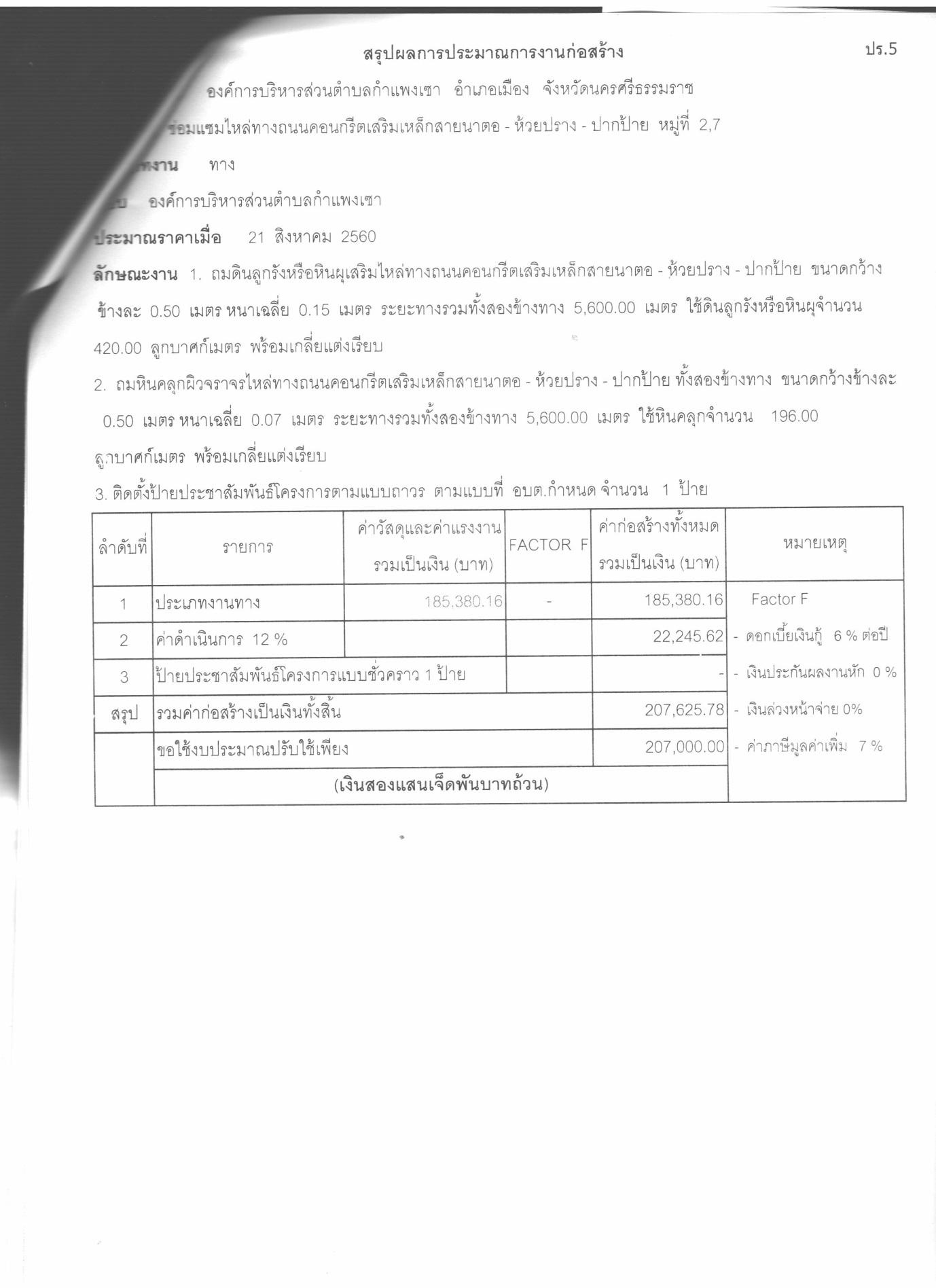 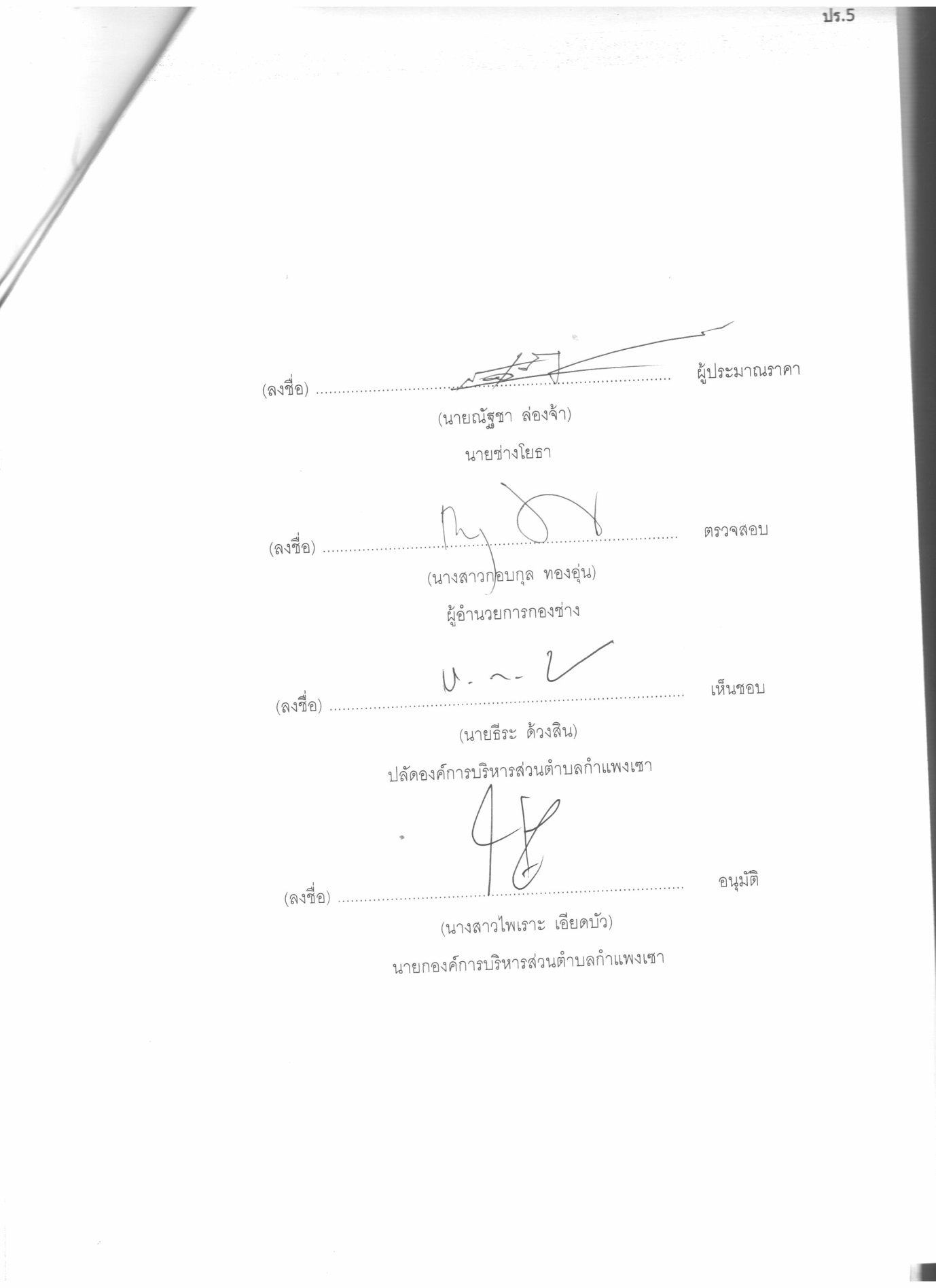 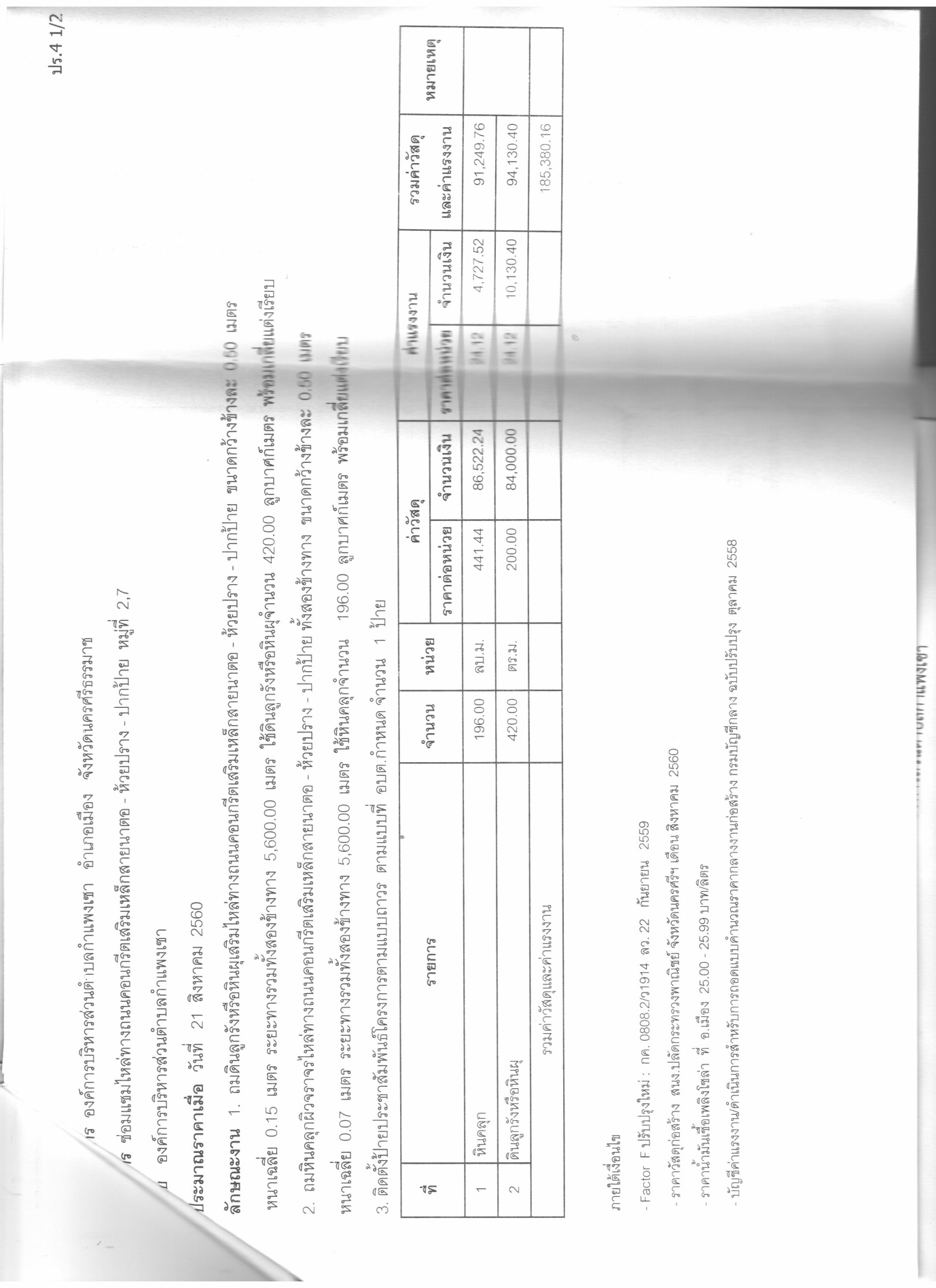 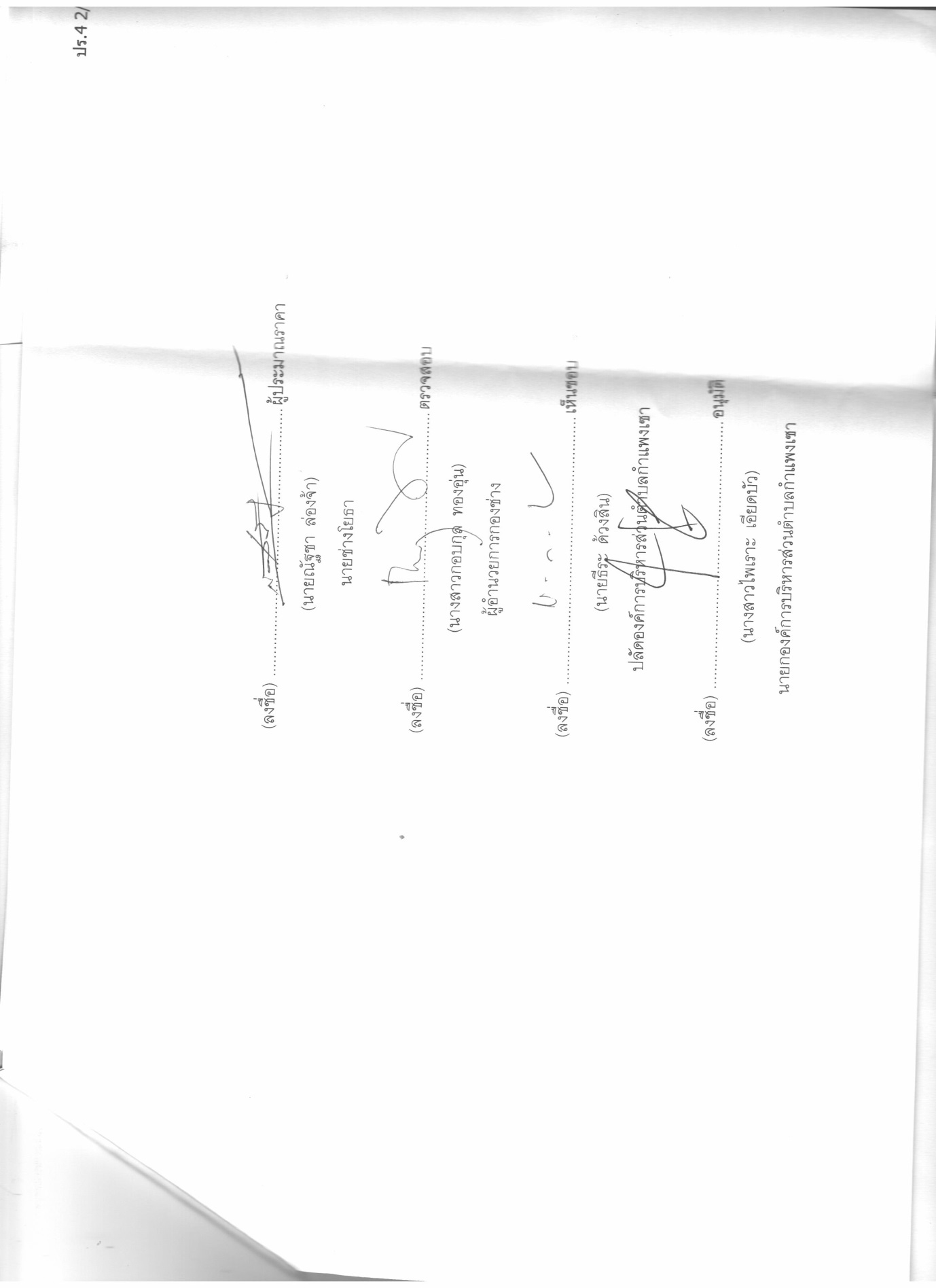 